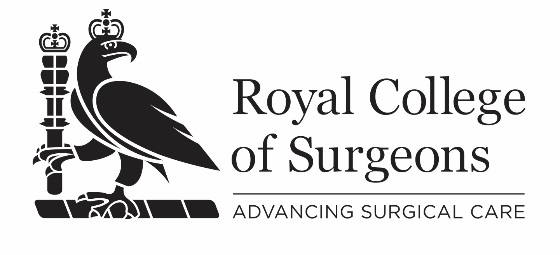 Please complete all sections of this form.  Incomplete forms cannot be processed.Please note that your replacement receipt will be emailed to you.Cardholder’s name Card numberThis form will be securely destroyed once payment has been taken.Please return your completed form to:RCS Education, The Royal College of Surgeons of England, 35-43 Lincoln’s Inn Fields, London WC2A 3PEEmail: educationcertificates@rcseng.ac.ukTitleSurnameGiven name(s)AddressPostcodeGMC number or equivalentEmail addressName of courseDate(s) of courseVenue / course centre Please debit my credit / debit card for £10Card type:  MasterCard Visa Switch Delta---Expiry dateExpiry dateExpiry dateExpiry dateExpiry dateExpiry dateStart dateStart dateStart dateStart dateStart dateStart dateSecurity code Security code Switch issue no.//Signed / name if emailingDate